Департамент охорони здоров’я Вінницької облдержадміністраціїАНАЛІЗ РЕГУЛЯТОРНОГО ВПЛИВУПРОЕКТУрозпорядження голови Вінницької обласної державної адміністрації«Про затвердження Тарифу на платну послугу, що надається Філією Комунальної установи «Територіальне медичне об’єднання «Вінницький обласний центр екстреної медичної допомоги та медицини катастроф»»«Вінницька станція екстреної медичної допомоги»                                                                  м. ВінницяАналіз регуляторного впливу

         I. Визначення проблеми, яку передбачається розв’язати шляхом державного регулювання.Філія КУ «ТМО « Вінницький обласний центр екстреної медичної допомоги та медицини катастроф»» «Вінницька станція екстреної медичної допомоги» (надалі - Заклад) є спеціалізованою медично-санітарною службою, завданням якої є надання первинної медичної допомоги при станах, загрозливих для життя, потерпілим від нещасних випадків (поранення, переломи, опіки, отруєння, ураження електричним струмом тощо) або при раптових захворюваннях, а також транспортування потерпілих до лікарень.Предметом діяльності Закладу є:- надання екстеної медичної  допомоги пацієнтам за викликами, переданими центральною оперативною диспетчерською Вінницького обласного центру екстреної медичної допомоги  та медицини катастроф (далі –ЦОД  Центру), а також  у разі особистого   звернення осіб , які перебувають у невідкладному стані та  потребують  надання екстреної медичної допомоги, або  працівників  правоохоронних та аварійно-рятувальних підрозділів до працівників станції, підстанції (відділення), пункту постійного  або тимчасового  базування бригад; - надання  консультативно-інформаційної  допомоги  населенню;  - підготовка  та направлення бригад  для участі у ліквідації наслідків надзвичайних  ситуацій; - взаємодія  працівників бригад  з медичним  персоналом закладів охорони здоров’я,  співробітниками  правоохоронних органів, особовим  складом   аварійно-рятувальних  підрозділів під час  ліквідації  наслідків  надзвичайних ситуацій; - надання платних послуг відповідно до затверджених у  калькуляції тарифів;- здійснення  санітарно-гігієнічних, протиепідемічних  і  протипожежних  заходів  та дотримання  правил  техніки  безпеки;- здійснення  щоденного  контролю за раціональним використанням  спеціалізованих  санітарних  транспортних  засобів, їх  технічним  станом  та  забезпечення паливно-мастильними  матеріалами;- ведення  обліково-статистичної  документації;-впровадження  прогресивних методів  діагностики  та лікування,  передового  досвіду  та наукової організації   праці;- забезпечення дотримання Закону України «Про захист персональних даних»;- координація впровадження та контроль за виконанням місцевих програм та заходів з питань удосконалення надання медичної допомоги, придбання, зберігання, перевезення, знищення, використання наркотичних засобів, психотропних речовин і прекурсорів Переліку наркотичних засобів, психотропних речовин і прекурсорів; - раціональне використання трудових, фінансових і матеріальних ресурсів;-раціональне використання бригадами лікарських, наркотичних  та психотропних  засобів,  перев’язувальних  матеріалів,  виробів медичного призначення;- інші функції, що випливають з покладених на Заклад завдань. Заклад надає платні медичні послуги, зокрема є базою стажування лікарів-інтернів та проводить передрейсові і післярейсові  медичні огляди водіїв транспортних засобів. Водночас Заклад надає таку медичну послугу як ,,Медичне обслуговування закладів відпочинку всіх типів, спортивних змагань, масових культурних та громадських заходів тощо’’, яка  має попит у діяльності організацій. Однак у зв’язку з постійним підвищенням  мінімальної заробітної  плати, тарифів на енергоносії, цін на медикаменти, матеріали та послуги, адміністрація Закладу  прийняла рішення  провести  розрахунок на новий тариф данного  виду   послуг.Діючий тариф діяв з 2009 року згідно з розпорядженням голови обласної державної адміністрації від  18.12.2009 № 568 «Про затвердження тарифів на платні послуги, що надаються комунальними лікувально-профілактичними закладами Вінницької міської ради», зареєстрованого в Головному управлінні юстиції у Вінницькій області 30.12.2009 № 84/917. Проектний  тариф  на медичну послугу з  надання  «Медичного обслуговування закладів відпочинку всіх типів, спортивних змагань, масових культурних та громадських заходів тощо»,  збільшується згідно даних порівняльної  таблиці.Порівняльний аналіз складових вартості послуги , що надається  Філією КУ «ТМО « Вінницький обласний центр екстреної медичної допомоги та медицини катастроф»» «Вінницька станція екстреної медичної допомоги» Зважаючи на вищевказане, виникла необхідність затвердження  нового тарифу на платну медичну послугу,  для розрахунку якої враховано наступне, а саме зміна розміру  статей  витрат :Основні групи (підгрупи), на які проблема справляє  вплив:Затвердження нового тарифу дасть можливість отримати кошти, які будуть спрямовані на покриття обов’язкових витрат, пов’язаних з наданням послуги. З’явиться можливість використання коштів на заходи , пов’язані з організацією надання послуг, поліпшення умов утримання Закладу, відновлення та  поліпшення  матеріально-технічної бази, надання більш якісних медичних послуг. Водночас на проведення заходів, пов’язаних з виконанням основних функцій закладу, які не забезпечені (або частково забезпечені) видатками загального фонду бюджету (п.23 постанови Кабінету Міністрів України від 28 лютого 2002 року №228 „Про затвердження Порядку складання, розгляду, затвердження та основних вимог до виконання кошторисів бюджетних установ”).II. Цілі державного регулюванняДо основних цілей даного регуляторного акту належать:- забезпечення надання якісних медичних послуг за доступними тарифами та інтересів Закладу щодо відшкодування витрат  на  надання  послуг;- покращення умов для надання платних послуг;- залучення коштів до спеціального фонду Закладу, які будуть спрямовані на поліпшення рівня  матеріально-технічного стану;- затвердження економічно обґрунтованого розміру тарифу на платну послугу.III. Визначення та оцінка альтернативних способів досягнення цілейОцінка впливу на сферу інтересів громадянОцінка впливу на сферу інтересів державиОцінка впливу на сферу інтересів суб’єктів господарюванняКількісне визначення витрат, які будуть виникати внаслідок дії регуляторного актуЗатвердження регуляторного акту надасть можливість задовольнити потреби у розв’язанні визначеної проблеми та забезпечити досягнення встановлених цілей. Запропонований спосіб відповідає діючому законодавству та сприяє покращенню надання якісних медичних послуг, а також оновленню матеріально-технічної бази закладу, зменшення навантаження на бюджет.
IV. Вибір найбільш оптимального альтернативного способу досягнення цілейНайбільш сприятливим  буде прийняти даний регуляторний акт, оскільки  прийняття передбачає правове врегулювання надання медичних послуг населенню за економічно обґрунтованими тарифами, дозволить задовольнити попит споживачів в отриманні якісних медичних послуг, мати позитивний вплив на покращення фінансового стану закладу, зменьшення витрат бюджетних коштів.Впровадження та виконання вимог регуляторного акту не потребує додаткових витрат бюджетних коштів.V. Механізми та заходи, які забезпечать розв’язання визначеної проблемиМеханізмом розв’язання проблеми є прийняття розпорядження голови обласної державної адміністрації «Про внесення змін до розпорядження голови облдержадміністрації від 18 грудня 2009 року № 568 ».Затвердження нового тарифу на платну послугу дозволить задовольнити попит споживачів в отриманні якісних медичних послуг, скоротити бюджетне фінансування за рахунок отримання додаткового джерела фінансування, яке буде   направлено  не лише на покриття прямих витрат Закладу, а й на  спрямування поліпшення умов утримання Закладу, відновлення та  поліпшення  матеріально-технічної бази, надання більш якісних медичних послугКалькуляція  розрахунку вартості  платних послуг, що надаються Філія КУ «ТМО « ВОЦЕМДМК»» «Вінницька станція екстреної медичної допомоги» додається.КАЛЬКУЛЯЦІЯ                                                                                                                       вартості надання 1 години послуг з  медичного обслуговування закладів відпочинку всіх типів, спортивних змагань, масових культурних та громадських заходів тощо Філією  КУ «ТМО « Вінницький обласний центр екстреної медичної допомоги та медицини катастроф»» «Вінницька станція екстреної медичної допомоги»   Враховуючи те, що відсутня єдина методика визначення вартості платних послуг,  за основу визначення вартості послуги було взято витрати, пов’язані із безпосереднім наданням цих послуг, а саме:         - заробітна плата медичного персоналу, що задіяний у наданні послуги;            - нарахування на заробітну плату;        - витрати на  медикаменти;        - витрати на пальне;         - амортизаційні  відрахування  автотранспорту.У розрахунках  калькуляції на 1 годину надання відповідної платної послуги заробітна плата  була  розрахована  на основі  середніх посадових окладів  на 1.01.2017 року, в залежності від кваліфікаційної категорії персоналу та найбільш вживаного % надбавок.Посадові оклади  медичного та іншого  персоналу встановлені  згідно Постанови  КМУ від  30.08.2002 р № 1298 «Про  оплату праці працівників на основі Єдиної тарифної сітки розрядів і коефіцієнтів  з оплати праці  працівників установ, закладів  та організацій окремих  галузей бюджетної сфери» (із змінами), наказу  Міністерства  праці та соціальної політики України та  Міністерства охорони здоров’я України від 05.10.2005 року №  308/519 « Про  упорядкування умов оплати праці працівників  охорони  здоров’я та  установ соціального захисту  населення» ( із змінами). В розрахунках використані норми тривалості робочого часу на  2017 рік, розраховані Міністерством праці та соціальної політики України.У розрахунку статті «Вартість  медикаментів» - норми на витратні матеріали вносяться до калькуляції відповідно до акту  визначення переліку    лікарських засобів, необхідних для медичного обслуговування закладів  відпочинку всіх типів, спортивних змагань, масових культурних та громадських заходів. Однак загальну їх вартість   було розділено на  середню  тривалість 1 виклику  у 2016 році.Витрати на пальне розраховувались на підставі нормативних витрат та цін за 1 літру з врахуванням середньої тривалості 1 виклику. У зв’язку з тим, що для надання даного виду послуг  спеціально затвердженого автомобіля немає, то для розрахунку статті «Амортизаційні  витрати» брався  відсоток річного зносу , вказаного в  інвентарній  картці, вибірково вибраних автомобілів .Надалі  Заклад планує закупити:  портативний дефібрилятор – 50,0 тис.грн., портативний  електрокардіограф – 40,0 тис.грн. Усі завдання можуть бути реалізовані тільки при достатній кількості коштів. Тому планова рентабельність платної медичної послуги  становить 20%.Треба врахувати, що на сьогодні діючий тариф не відповідає економічно обґрунтованому рівню витрат, заклад  не може поліпшувати  необхідний рівень матеріально – технічного забезпечення, та як результат  надати   населенню якісні послуги. Виконання таких завдань можливе за умови наявності  коштів, тоді як одним із джерел надходження коштів є надання платних послуг.Відповідно до вимог регуляторної політики, проект розпорядження голови обласної державної адміністрації буде розміщено на офіційному сайті для обговорювання та отримання зауважень і пропозицій від усіх зацікавлених сторін, які будуть враховані для подальшого затвердження тарифу на платну послугу. 
VI. Оцінка виконання вимог регуляторного акта залежно від ресурсів, якими розпоряджаються органи виконавчої влади чи органи місцевого самоврядування, фізичні та юридичні особи, які повинні проваджувати 
або виконувати ці вимоги                                                                ТЕСТмалого підприємництва (М-Тест)Консультації з представниками  мікро -  та малого підприємництва  щодо оцінки  впливу  регулювання.       Консультації щодо визначення впливу запропонованого регулювання на суб’єкти малого підприємництва  та визначення детального переліку процедур, виконання яких необхідно для здійснення регулювання, проведені розробником у 2016 році.Вимірювання впливу регулювання на суб’єкти малого підприємництва :           Кількість суб’єктів малого підприємництва становить 12  одиниць.Питома вага суб’єктів малого підприємництва у загальній кількості суб’єктів господарювання, на яких  проблема має вплив становить 63,16% (відповідно до таблиці ‘’Оцінка впливу на сферу інтересів суб’єктів господарювання’’  додатку 1.Розрахунок витрат суб’єктів  малого підприємництва  на виконання вимог регулювання:Бюджетні витрати пов’язані з адмініструванням щодо  регулювання  суб’єктів малого підприємництва, що виникають на виконання вимог регулювання - відсутні.Розрахунок  сумарних витрат суб’єктів  малого підприємництва, що виникають  на виконання вимог  регулювання:Розроблення корегуючих  (пом’якшувальних )  заходів  для малого  підприємництва щодо запропонованого регулювання немає потреби, тому що  прийняття  даного  регуляторного акту враховує  інтереси зацікавлених осіб : держави, суб’єктів господарювання  великого, середнього  та  малого бізнесу, Закладу, як суб’єкта  господарювання і  передбачає затвердження  економічно обгрунтованих тарифів на послуги, які надає Філія КУ «ТМО « ВОЦЕМДМК»» «Вінницька станція екстреної медичної допомоги» для суб’єктів господарювання незалежно від форми власності, що відповідає потребам у вирішенні  проблем:надання якісних медичних послуг  за економічно обгрунтованими тарифами;залучення альтернативних та  дозволених законодавством джерел фінансування Закладу;використання повноважень обласної державної адміністрації щодо недопущення  необгрунтованого  зростання вартості медичних послуг, відповідно до постанови КМУ  від 25.12.1996 р.  № 1548.VII. Обґрунтування запропонованого строку дії регуляторного актуСтрок дії даного регуляторного акту обмежений. Проте, на його функціонування може мати вплив ряд законодавчих  та економічних чинників, а саме : зміни чинного законодавства України;значне підвищення заробітної плати;зростання цін на паливно-мастильні матеріали;ріст закупівельних цін на  медикаменти, вироби медичного призначення, реактиви   та медичний інструментарій.VIII. Визначення показників результативності дії регуляторного актуНадання відповідної медичної послуги  організаціям  залежить від терміну укладання договору. Бригада швидкої медичної допомоги виїздить на обслуговування закладів згідно дати, вказаної у договорі та перебувають там оплачену кількість годин, тоді як вартість 1 послуги рівняється вартості 1 години наданого  виклику.Основними показниками дії регуляторного акту є:стабільне функціонування  та достатнє фінансування закладу для забезпеченнянаселення якісними послугам за економічно обґрунтованими  тарифами;Кількісними показниками результативності акту також є:- сума надходжень до спеціального фонду бюджету Закладу у  вигляді плати за надані  послуги наводяться в таблиці :   (довідково : відповідно бухгалтерського звіту на рахунок  спеціального фонду за  2016 рік за надані послуги надійшло  71593,23 грн.);- розмір коштів і час , що витрачає суб’єкт господарювання, пов’язані з виконанням вимог акту ( 15863,61 грн. на всі суб’єкти господарювання, що є споживачами послуг, на один об’єкт  в середньому -   834,92 грн.;  загалом за 2016р. надання відповідного виду платних  послуг склало 172 години).
- кількість послуг, що будуть надаватися  ( може змінюватись );- кількість скарг, що можуть надійти від суб’єктів господарювання, які  є споживачами послуг, щодо рівня  якості отриманих послуг ( не прогнозується).IX. Визначення заходів, за допомогою яких здійснюватиметься відстеження результативності дії регуляторного актуВідстеження  результативності регуляторного акту буде проводитися  шляхом аналізу статистичних та фінансових показників діяльності Філія КУ «ТМО « ВОЦЕМДМК»» «Вінницька станція екстреної медичної допомоги», що  будуть мати   відображення  у відповідних звітах про результативність регуляторного акту.Базове відстеження результативності даного регуляторного акту здійснюватиметься під час обговорювання проекту шляхом аналізу зауважень та пропозицій, до початку набуття ним чинності.Повторне відстеження регуляторного акту буде здійснюватися через рік з дня набрання ним чинності, за результатами якого можливо здійснити  порівняння показників базового та повторного відстеження. У разі виявлення неврегульованих  та проблемних питань вони будуть усунені  шляхом внесення відповідних змін. Періодичне відстеження планується проводити один раз на три роки з дня виконання заходів повторного відстеження результативності цього акту.Директор Департаменту                                                                   охорони здоров’я облдержадміністрації                                                                    Л.О. Грабович                                                                                              Найменування послугиОдиниця виміруДіючий тариф  (з ПДВ), грн.Проектний тариф (без ПДВ), грн.Підви-щення, разиМедичне обслуговування закладів відпочинку всіх типів, спортивних змагань, масових культурних та громадських заходів1 година 110,68259,812,34№ з/пНайменування витратТарифи та ставки в 2009р.(грн.)Тарифи та ставки в 2017р.(грн.)Підвищення, рази1Мінімальна заробітна плата, грн.605,003200,005,3 рази2Теплопостачання, Гкал326,421116,843,4 рази3Водопостачання, м34,6617,3561,6 рази4Водовідведення, м33,7094,5841,2 рази5Електроенергія, кВт/год0,701522,438123,5 рази6Вивіз  сміття, м321,6863,972,9 разиГрупи (підгрупи)ТакНіГромадяни+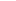 Держава+Суб’єкти  господарювання+Вид альтернативиОпис альтернативиАльтернатива  1Тариф на платну медичну послугу залишається без змінАльтернатива   2Залишити  формування тарифу у вільному режимі ціноутворення за умови  відміни державного регулювання тарифів на послугиАльтернатива  3Прийняти  регуляторний акт, що передбачає затвердження економічно обгрунтованого тарифу на послугуВид альтернативиВигодиВитратиЗалишити існуючий тарифДозволяє споживачам послуг не витрачати додаткові кошти у разі підвищення тарифів на медичні  послугидодаткові витрати  закладу;відсутність розвитку матеріально – технічної бази закладу;неможливість  надання медичних послуг  у повному обсязі та належної якостіЗалишити  формування тарифу у вільному режимі ціноутворення за умови  відміни державного регулювання тарифів на послуги ВідсутніМожливе надмірне зростання вартості послуг та недоступність для більшості населення Прийняти  регуляторний акт, що передбачає затвердження економічно обгрунтованих тарифів на послугизабезпечення  громадян якісними послугами за економічно обгрунтованими  тарифами;можливість закладу щодо відшкодування витрат на надання послугЗбільшення тарифів на платні послуги нададуть змогу для покращення надання медичних послуг та покриття витрат на їх наданняВид альтернативиВигодиВитратиЗалишити існуючий тарифВідсутні- зменшення надходжень  до бюджету;- збільшення  навантаження  на бюджетЗалишити  формування тарифу у вільному режимі ціноутворення за умови  відміни державного регулювання тарифів на послугиВідсутніНе відповідає  вимогам постанови про встанов- лення повноважень органів  виконавчої влади (  Постанова КМУ   № 1548 від 25.12.1996р. ),  Прийняти  регуляторний акт, що передбачає затвердження економічно обгрунтованих тарифів на послуги- встановлення тарифу на платну медичну послугу на економічно обґрунтованому рівні; -стабілізація фінансового стану Закладу за рахунок коштів спеціального фондуВідсутніПоказникВеликі       (більше  250 працюючих)Середні     ( з 50 до  250 працюючих)Малі          ( до 50 працюючих)Мікро      (не більше  10працюючих)РазомКількість суб’єктів господарювання, що підпадають під дію  регулювання , од- ць.5212019Питома вага  групи у загальній кількості,  %26,3210,5263,160100Вид альтернативиВигодиВитратиЗалишити існуючий   тарифДля  Закладу : відсутніДля суб’єктів  господарювання  : отримання послуг за меншими тарифамиДодаткові витрати  бюджетних коштів для ЗакладуЗалишити  формування тарифу у вільному режимі ціноутворення за умови  відміни державного регулювання тарифів на послуги Відсутні Можливе необґрунтоване завищення розміру вартості послуг та як наслідок  недоступність  послуг для більшості споживачівПрийняти  регуляторний акт, що передбачає затвердження економічно обгрунтованих тарифів на послугиприведення тарифів на платні медичні послуги у відповідність до витрат; покращення якості медичних послуг та матеріально-технічної бази закладу можливість отримання  якісних послуг  за економічно обгрунтованими  тарифамиЗбільшення тарифів на платні послуги нададуть змогу для покращення надання медичних послуг та покриття витрат на їх наданняСумарні витрати за альтернативамиСума витрат, грн.Залишити існуючі  тарифи0,00Залишити  формування тарифу вільному режимі ціноутворення за умови  відміни державного регулювання тарифів на послугиОбчислити неможливоПрийняти  регуляторний акт, що передбачає затвердження економічно обгрунтованих тарифів на послуги15863,61Витратина одного суб’єкта господарювання великого та середнього  підприємництва, які виникають внаслідок  дії регуляторного актуВитратина одного суб’єкта господарювання великого та середнього  підприємництва, які виникають внаслідок  дії регуляторного актуВитратина одного суб’єкта господарювання великого та середнього  підприємництва, які виникають внаслідок  дії регуляторного актуВитратина одного суб’єкта господарювання великого та середнього  підприємництва, які виникають внаслідок  дії регуляторного актуВитратина одного суб’єкта господарювання великого та середнього  підприємництва, які виникають внаслідок  дії регуляторного акту№  за п/пВитратиВитратиЗа 2016   рік, грнЗа  5 років ,  грн.Витрат зазначених пунктами  з  1 по  6  ( дод. 2 до Методики  проведення аналізу впливу регуляторного акту)   суб’єкти господарювання не зазнаютьВитрат зазначених пунктами  з  1 по  6  ( дод. 2 до Методики  проведення аналізу впливу регуляторного акту)   суб’єкти господарювання не зазнаютьВитрат зазначених пунктами  з  1 по  6  ( дод. 2 до Методики  проведення аналізу впливу регуляторного акту)   суб’єкти господарювання не зазнаютьВитрат зазначених пунктами  з  1 по  6  ( дод. 2 до Методики  проведення аналізу впливу регуляторного акту)   суб’єкти господарювання не зазнаютьВитрат зазначених пунктами  з  1 по  6  ( дод. 2 до Методики  проведення аналізу впливу регуляторного акту)   суб’єкти господарювання не зазнають7Витрати на оплату послуг Закладу  по суб’єках великого та середнього бізнесу1Обласна федерація  футболу276,69276,691383,452Федерація   грекоримської боротьби1291,221291,226456,103ТОВ «СФК  «НИВА –В»»1291,231291,236456,154Центральний міський стадіон691,74691,743458,705ТОВ «СУПЕРСИМЕТРІЯ»922,30922,304611,506ТОВ «Трейдленд»415,04415,042075,207Громадська організація  «Федерація зендокай  карате України»737,84737,843689,208ТОВ «МЕДІА  ДІМ  РІА»184,46184,46922,309Відділення нац. Олімпійського комітету  Вінницької  області92,2392,23461,1510Комітет по фізичній культурі  і спорту922,30922,304611,5011Управління ВД ФСС НВУ у Вінницькій  області461,15461,152305,7512Управління фіз. культури та спорту «Вода»1521,801521,807609,0013Спортивний   клуб  «Вінницькі  вовки»461,16461,162305,8014ТОВ «Барлінек інвест»922,30922,304611,5015Федерація  легкої  атлетики України4427,044427,0422135,2016ТОВ «ХАВАС ІНГЕЙДЖ  УКРАЇНА »368,92368,921844,6017Громадська організація  «Полум’я  Надії»368,92368,921844,6018Громадська організація  «Вінниця  Мобільна»184,46184,46922,3019Картинг  клуб    «GT»322,81322,811614,058Разом15863,6115863,6179318,059На один  суб’єкт господарювання  в середньому          (сума витрат  :  на кількість  суб’єктів)834,92834,924174,6010Кількість суб’єктів господарювання великого та середнього  підприємництва, на яких буде поширено регулювання, одиниць 19191911Сумарні  витрати суб’єктів  господарювання великого та середнього  підприємництва, на виконання регулювання ( вартість регулювання ) грн. 15863,6115863,6179318,05Рейтинг результативності (досягнення цілей під час вирішення проблеми)Бал результативності  (за чотирьох-бальною системою оцінки)Коментарі щодо присвоєння відповідного балаЗалишити існуючий   тариф1Не сприяє розв’язанню визначеної проблемиЗалишити  формування тарифу  у вільному режимі ціноутворення за умови  відміни державного регулювання тарифів на послуги1Не сприяє розв’язанню визначеної проблеми    та  не  можливе без внесення  відповідних змін  до законодавчих документівПрийняти  регуляторний акт, що передбачає затвердження економічно обгрунтованих тарифів на послуги3При прийнятті даного регуляторного акту усі важливі аспекти проблеми зменшуються,  та будуть досягнуті  майже повною міроюРейтинг результативностіВигоди (підсумок)Витрати (підсумок)Обґрунтування відповідного місця альтернативи у рейтингуЗалишити існуючий   тарифВигоди відсутні для закладу, дозволяє споживачам послуг не витрачати додаткові кошти у разі підвищення тарифів на медичні  послугиДодаткові витрати, збиткова  діяльність закладу При збереженні існуючих тарифів  цілі регуляторного акту не будуть досягнуті,  не відповідає вимогам чинного законодавства, щодо економічної обґрунтованості тарифівЗалишити  формування тарифу у  вільному режимі ціноутворення за умови  відміни державного регулювання тарифів на послугиВигоди відсутніМожливе необґрунтоване  підвищення тарифів  як наслідок – надмірна плата за отримані послуги  споживачами послугцілі регуляторного акту  не будуть досягнуті;не відповідає вимогам чинного законодавства України;можливе зростання вартості послуг на недоступність для більшості населення.Прийняти  регуляторний акт, що передбачає затвердження економічно обгрунтованих тарифів на послугиПриведення вартості послуг до економічно обґрунтованого  рівня;Покращення якості медичних послуг на сучасному рівніВитрати споживачів  послуг збільшаться  в середньому  2,34 разиЦілі прийняття даного регуляторного акту будуть досягнуті  майже  повною міроюРейтингАргументи щодо переваги обраної альтернативи/причини відмови від альтернативиОцінка ризику зовнішніх чинників на дію запропонованого регуляторного актаЗалишити існуючий   тарифНе сприяє розв’язанню  визначеної проблемиХЗалишити  формування тарифу у  вільному режимі ціноутворення за умови  відміни державного регулювання тарифів на послугиНе можливе без внесення відповідних  змін до законодавчих  документівХПрийняти  регуляторний акт, що передбачає затвердження економічно обгрунтованих тарифів на послугинадання якісних послуг за економічно обґрунтованою  вартістю;покращення результатів  фінансово – господарської діяльності закладуУ разі підвищення  тарифів на комунальні послуги, розміру мінімальної заробітної плати , тощо розмір вартості послуг буде переглянутий закладом№ п/пНайменування статей витратСума (грн.)1Витрати на  зарплату138,922Нарахування на зарплату(22%)30,563Вартість медикаментів20,464Витрати  на пальне19,345Амортизаційні витрати7,236Собівартість послуги216,517Плановий прибуток  - 20%43,308Ціна259,81№№з/пВиди консультаційКількість учасників  консультацій,осібОсновні  результати консультацій(опис)12341Робочі зустрічі :-ТОВ «СФК  «НИВА –В»»-ТОВ «СУПЕРСИМЕТРІЯ»-ТОВ «Трейдленд»-Громадська організація  «Федерація зендокай  карате України»-ТОВ «МЕДІА  ДІМ  РІА»-Комітет по фізичній культурі  і спорту12Надана інформація  про вартість послуги та укладання  договору щодо її надання1234- Спортивний   клуб  «Вінницькі  вовки»-ТОВ «Барлінек інвест»-ТОВ «ХАВАС ІНГЕЙДЖ  УКРАЇНА »-Громадська організація  «Полум’я  Надії»-Громадська організація  «Вінниця  Мобільна»- Картинг  клуб    «GT»№  з/пНайменування  оцінкиУ перший рік(стартовий рік  впровадження  регулювання 2016р),  грн.Витрати за п’ять  роківОцінка  «прямих» витрат суб’єктів малого підприємництва  на  виконання вимог регулюванняОцінка  «прямих» витрат суб’єктів малого підприємництва  на  виконання вимог регулюванняОцінка  «прямих» витрат суб’єктів малого підприємництва  на  виконання вимог регулюванняОцінка  «прямих» витрат суб’єктів малого підприємництва  на  виконання вимог регулювання1.Витрати на оплату послуг Закладу по суб’єктах  малого  господарювання,у   т.ч.7101,7435508,701)ТОВ «СФК  «НИВА –В»»1291,236456,152)ТОВ «СУПЕРСИМЕТРІЯ»922,304611,503)ТОВ «Трейдленд»415,042075,204)Громадська організація  «Федерація зендокай  карате України»737,843689,205)ТОВ «МЕДІА  ДІМ  РІА»184,46922,306)Комітет по фізичній культурі  і спорту922,304611,507)Спортивний   клуб  «Вінницькі  вовки»461,162305,808)ТОВ «Барлінек інвест»922,304611,509)ТОВ «ХАВАС ІНГЕЙДЖ  УКРАЇНА »368,921844,6010)Громадська організація  «Полум’я  Надії»368,921844,6011)Громадська організація  «Вінниця  Мобільна»184,46922,3012)Картинг  клуб    «GT»322,811614,052Разом на одного суб’єкта господарювання , в  середньому , грн.(сума  рядків   1+2…..+12): 12591,812959,053Кількість   суб’єктів малого підприємництва, що мають виконати вимоги регулю -вання, одиниць12124 Сумарно ,    грн.( рядок 2 х рядок 3)7101,7435508,70Оцінка вартості адміністративних процедур суб’єктів  малого підприємництва щодо виконання регулювання та  звітуванняОцінка вартості адміністративних процедур суб’єктів  малого підприємництва щодо виконання регулювання та  звітуванняОцінка вартості адміністративних процедур суб’єктів  малого підприємництва щодо виконання регулювання та  звітуванняОцінка вартості адміністративних процедур суб’єктів  малого підприємництва щодо виконання регулювання та  звітування5Процедура отримання первинної інформації про вимоги регулювання:1600,00: 159,8 :60 хв. х 10 хв.= 1,67 грн.Де :1600,00  розмір посад. окладу за ЄТС159,8  норма тривалості робочого часу10,0 хв. витрати часу на отримання інформації  про тарифи1,678,356 Процедури організації виконання вимог регулювання1600,00: 159,8 :60 хв. х 40 хв.= 6,67 грн.Де :1600,00  розмір посад. окладу за ЄТС159,8  норма тривалості робочого часу40,0 хв. витрати часу на отримання інформації  про виконання послуги та укладання  договору6,6733,357Процедури офіційного звітування008Процедури щодо забезпечення процесу перевірок009Інші процедури0010Разом , грн.(сума рядків 5+6+7+8+9)8,3441,711Кількість   суб’єктів малого підприємництва, що мають виконати вимоги регулювання,     одиниць121212Сумарно , грн.(рядок 10 х рядок 11)100,08500,40№ з/пПоказникПерший рік  регулювання                                ( стартовий 2018р.)За п’ять років1Оцінка ‘’ прямих ’’ витрат суб’єктів малого підприємництва  на  вико-нання  вимог регулювання7101,7435508,702Оцінка вартості адміністративних процедур суб’єктів  малого підприєм-ництва щодо виконання регулювання та  звітування100,08500,403Сумарні витрати малого підприєм -ництва на виконання запланованого регулювання (рядок 1+2)7201,8236009,14Бюджетні витрати на адміністрування  регулювання  суб’єктів малого підприємництва005Сумарні витрати на виконання запла-нованого регулювання7201,8236009,1ПоказникЗа  2016 рік     фактПрогнозні  значення на  2018 р та  на наступні рокиНадходження до спеціального фонду,  тис.грн.71,6167,6Надходження до спеціального фонду Закладу від надання  даного виду платних послуг ,  тис.грн.15,837,0Кількість  суб’єктів  господарювання, що отримали медичні послуги,  один.  у т.ч1919Великі(більше  250 працюючих)55Середні( з 50 до  250 працюючих)22Малі( до 50 працюючих)1212Мікро(не більше  10 працюючих)00